ПРОИЗВЕДЕНИЯ М.ГОРЬКОГОдля внеклассного чтения«Случай с Евсейкой»«Самовар»«Воробьишко»« Утро»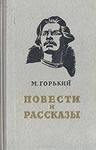 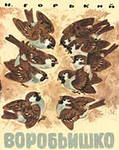 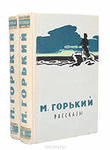 